Муниципальное  дошкольное образовательное автономное  учреждениедетский сад № 10 «Казачок»  г.Новокубанскмуниципального образования Новокубанский район                          КОНСУЛЬТАЦИЯ                                               для родителей«Роль книги в нравственном воспитании детей дошкольного возраста»           Воспитатель: Шунькова Н.В.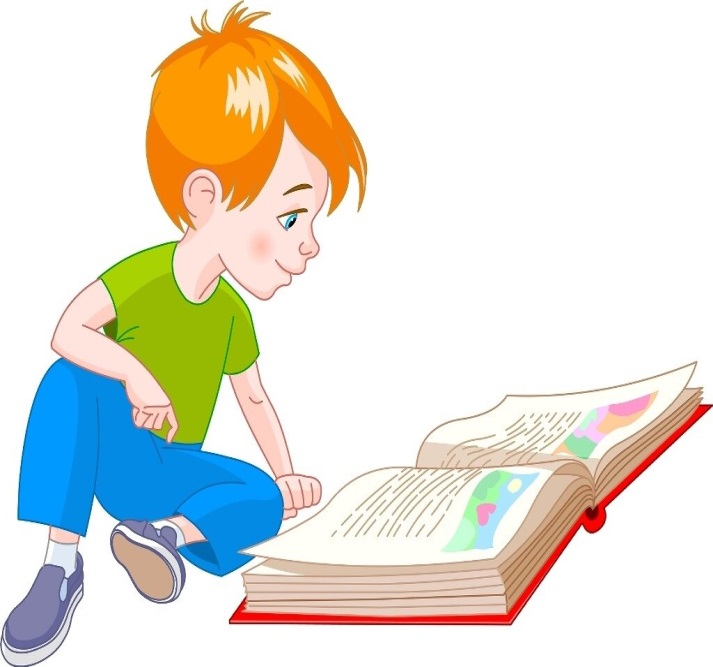     Проблема нравственного воспитания в широком смысле слова относится к числу проблем, поставленных всем ходом развития человечества. Любая эпоха в соответствии со специфическими для нее задачами социально-экономического и культурного развития, диктует необходимость нравственного воспитания и формирования культуры поведения. Дети являются гордостью своих родителей. В них всё им мило и дорого. Но не всегда они задумывались над тем, что привлекательность ребёнка не только в красоте его внешнего вида, главное, в другом - как подрастающий ребёнок ведёт себя? Как держится на людях? Каковы его манеры - мимика, жесты, движения, осанка? Случается, что даже хорошо образованные люди не всегда выглядят воспитанными, т.к. не выработали в себе элементарных норм культуры поведения, поэтому вопросы нравственного воспитания детей с наибольшей остротой встают именно в наши дни. Надо ли перечислять все те беды, которые рождает человеческое равнодушие, жестокость, опустошённость души, безразличие, глухота сердца и разума. От утраты морали, совести, от наглости и хамства общество уже достаточно настрадалось. Быть культурным, воспитанным не является достоянием избранного круга людей. Стать гармоничной личностью, уметь достойно вести себя в любой обстановке - право и обязанность каждого человека. С правилами хорошего тона необходимо знакомить детей с раннего возраста и продолжать на протяжении всего детства. Опираясь на ранее усвоенные детьми навыки культурного поведения (в виде проявлений вежливости, внимания и симпатии к сверстникам и взрослым, элементарных навыков оказания помощи, приветливых форм общения и т.п.), нужно научить понимать смысл и значение тех или иных правил этического поведения человека, и в доступной форме раскрывать их. Задача нравственного воспитания состоит в том, чтобы общечеловеческие моральныеценности (долг, честь, достоинство и т.п.) должны стать внутренними стимулами развития формирующейся личности. Это реализуется  с помощью чтения книг уже в дошкольном возрасте. В настоящее время книга у детей вызывает наименьший интерес, чем цифровое телевидение. А мир детства, внутренний мир ребенка – это книга ко многим волнующим проблемам нашей жизни, и раскрыть заветную дверь в мир детского сознания помогает книга. Книга связывает детей между собой, детей с взрослыми в единое волшебное целое. И если ребенок начинает доверять вам, верить – значит можно творить, фантазировать, воображать. С книгой ребенок не только получает информацию об окружающем мире, законах общества, о нормах человеческих отношений, но и учится жить в этом мире, строить свои отношения, высказывать свою точку зрения, т. е. умение держать себя в обществе. Но важно не только прочесть ребенку книгу, но и дать ему возможность показать свои эмоции, высказать свои чувства, переживания, а также вызвать желание прочесть ту или иную книгу вновь.

              
            Для ознакомления детей с нормами морали  необходимо использовать  художественную литературу, в которой писатели представляют героев (положительные и отрицательные), в доступной форме описывая конкретные поступки. Дошкольникам становится понятен смысл поступков героев с точки зрения нормам морали, и возникает желание идентифицировать себя с положительными героями. Так, дети хотят походить на Вовку – добрую душу, на рукодельницу в противовес ленивице (из сказки В.Ф.Одоевского «Мороз Иванович»), никто из них не хочет получить «Письмо Неумейки» и.т.д. При чтении художественного произведения  родителю очень важно донести до детей переживания героя, передать им своё отношение к описываемым ситуациям, действиям персонажей и главное – передать свои чувства. Здесь помогут и мимика, и жест, и голос, и поза, и взгляд на детей (то «невербальное общение», которое «читается» детьми на лице чтеца и отражает его переживания.)

          В художественных произведениях в разной форме описываются нравственные качества. Наиболее открыто и доступно малышам они представлены в рассказах, в которых описывается положительный поступок героя и тут же даётся оценка и поступку и герою. Именно с таких произведений следует начинать ознакомление детей с нравственными качествами. Но дети становятся старше, и появляется возможность предлагать рассказы, позволяющие оценивать поступки и личностные качества героя путём поиска. Например, после чтения стихотворения «Помощница» А.Барто целесообразно задать вопрос: «Почему поэтесса назвала его так? В чём и кому помогала Танюша?» И дети, перечисляя «дела» Тани, делают вывод о том, что она не помогала, а педагог добавляет, что Агния Барто шутит, и спрашивает: «Кого же можно назвать помощником?». Тогда разворачивается беседа, дети проявляют большую активность, приводят примеры. Так ненавязчиво усваивается моральная норма, регулирующая отношения к окружающим: всегда надо помочь нуждающимся в помощи, не ждать, когдатебя попросят, а быть внимательным к людям, чувствовать их настроение.
          Есть произведения, в которых описываются отрицательные поступки героя, а затем их последствия. При этом писатель не оценивает поступок, но описывает, как герой осознаёт свою ошибку и раскаивается. Великолепным примером является рассказ Н.Носова «Карасик». Испытываемое мальчиком волнение за несправедливо наказанного котёнка из-за своего проступка побуждает его признаться во лжи.
         К старшему дошкольному возрасту у ребёнка накапливается довольно обширный жизненный опыт, помогающий ему осмыслить более сложные литературные факты. Дети уже способны понимать в книге такие события, каких подчас не было в их собственном опыте. Усложняется и понимание литературного героя. Хотя внимание ребёнка всё ещё главным образом привлекают действия и поступки. Он начинает проникать и в переживания, чувства, мысли. В связи с этим в старшем дошкольном возрасте становится доступным восприятию более сложный герой, чьё поведение иногда характеризуется противоречивыми поступками, нравственными переживаниями, сложными мотивами.
         По мере общего и литературного развития ребёнка для него становятся доступными произведения с более сложным идейным и образным строем.

«Это и рассказы из «азбуки» Л.Н.Толстого («Косточка», «Девочка и грибы», «Лев и собачка», «Филиппок» и др.) и «Алёнушкины сказки» Д.Н.Мамина-Сибиряка, и стихи Н.А.Некрасова, В.В.Маяковского, и сказки А.М.Горького,
         И рассказы Н.Н.Носова, В.А.Осеевой и др. Проникновение в их содержание требует от детей напряжения душевных сил: они должны мысленно представить и эмоционально пережить описанные автором обстоятельства и состояние героев, понять их поступки, переживания, мысли; установить причины событий, разобраться в их переплетении; догадаться о побуждениях героев, об авторском отношении к событиям и персонажам и ещё многое другое.
       Чтобы чтение книги  было более запоминающимися,  рекомендуем, внимательно рассматривать с  ребенком иллюстрации к книгам, обсуждать  и обговаривать прочитанное, внимательно выслушивать мнение маленького слушателя.

         Уважаемые родители, удачи вам в воспитании ваших детей!

На что, родителям,  необходимо обращать внимание при покупке книги  ребенку?

Задача родителей – постараться  расширить детский кругозор, подбирая разнообразные книги. А чтобы малыш учился ориентироваться в мире печатного слова, отправляйтесь в книжный магазин вместе                              

Важно! Увидев в магазине новую красочную книгу с забавными  картинками, не поленитесь сначала прочесть текст. Оцените  качество стихов, смысл рассказов. Постарайтесь представить,  как книга будет воспринята ребенком. Не напугает ли? Не будет ли скучной или слишком сложной? Все нормально – покупайте. Ваша цель – меняя книжки в зависимости от ситуации, приучить ребенка к тому, что книга всегда рядом и с ней всегда интересно.      

   Совет! Любую книжку, когда ее изучит ребенок, полезно на время спрятать подальше. Когда через месяц вы дадите ее ребенку снова, он будет играть с возродившимся интересом, а может, найдет в ней много нового и интересного, чего раньше не замечал.
